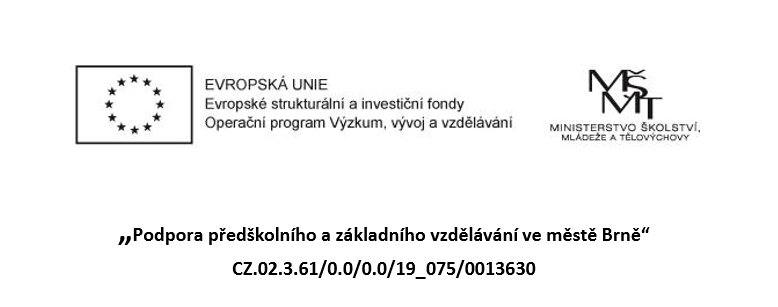 Druhy a přeměny energie a Perpetuum mobile(str. 22 – 27)Přeměny energie:Opakování:	Polohová energie chlapce na skateboardu se při sjíždění z rampy mění na pohybovou energii.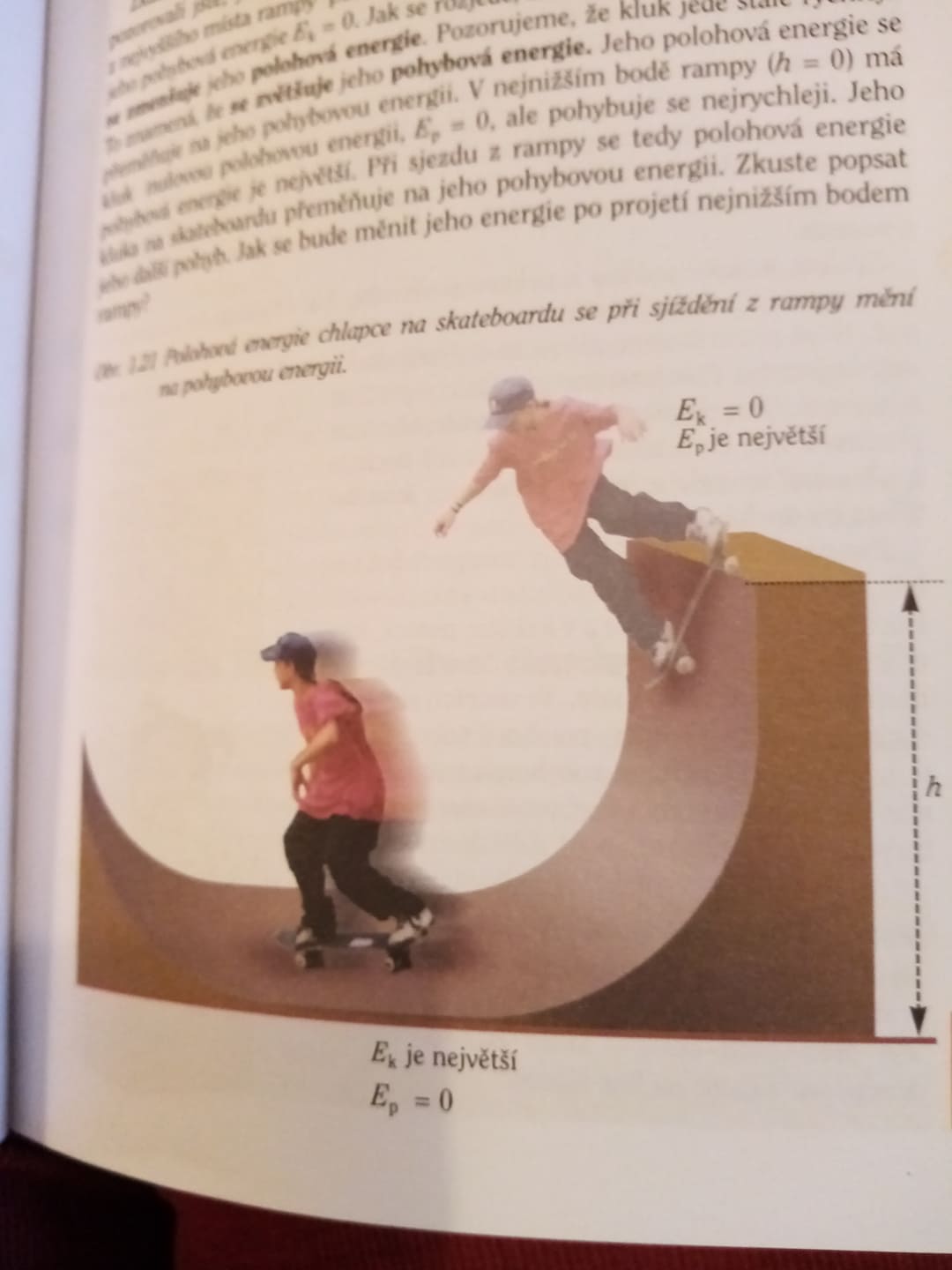 Další přeměny:Motor auta přeměňuje chemickou energii benzínu na pohybovou energii.Při zatloukání hřebíku se mění polohová energie kladiva na pohybovou energii, při dopadu na hřebík se mění na pohybovou energii hřebíku a teplo.Ve vodní elektrárně se mění polohová energie vody na pohybovou energii vody, na pohybovou energii turbíny, pak na elektrickou energii.Odpověz na otázky:      1) Jakou energii přeměňuje člověk na energii pohybovou?                                          2) Na jaké druhy energie se mění elektrická energie v mobilu?                                          3) Ve kterém roce vybuchla první atomová bomba?			4) Co je perpetuum mobile?